Интернет-ресурсы информационной поддержки ГИА-2017 .•Официальный информационный портал ЕГЭ http://ege.edu.ru/ 
•Федеральный институт педагогических измерений http://fipi.ru/ 
•ФЕДЕРАЛЬНАЯ СЛУЖБА ПО НАДЗОРУ В СФЕРЕ ОБРАЗОВАНИЯ И НАУКИ http://obrnadzor.gov.ru/ 
•Российское образование Федеральный портал http://www.edu.ru/index.php 
http://www.rcoi61.ru/ - официальный сайт ГБУ РО «Ростовский областной центр обработки информации в сфере образования»Официальный информационный портал ЕГЭ - http://www.ege.edu.ru раздел «Информационные материалы».О мобильном приложении «ЕГЭ в РО» вы можете узнать  на официальном сайте ГБУ РО «Ростовский областной центр обработки информации в сфере образования» (далее – РОЦОИСО) - http://www.rcoi61.ru/.Вы можете использовать обновленные брошюры-рекомендации, видеоролики, плакаты, баннеры и логотипы ЕГЭ-2017, представленные на официальном информационном портале ЕГЭ - http://www.ege.edu.ru в разделе «Информационные материалы».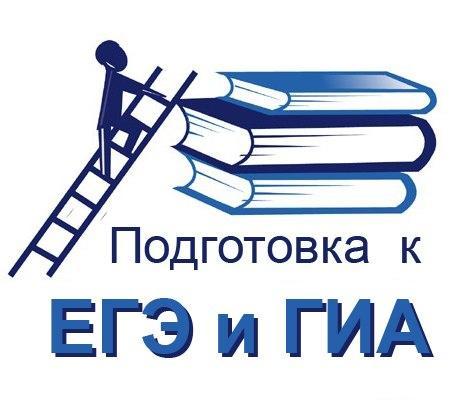 